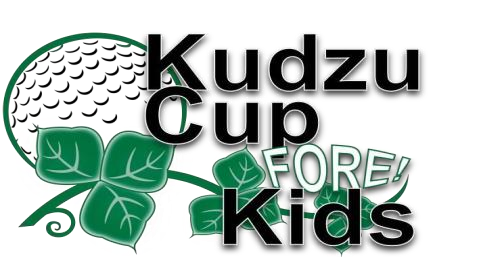 Sponsorship OpportunitiesPlease return completed form to dpierce-hardy@campkudzu.org.Yes, my company would like to participate in the following partnership opportunities:____ Presenting Sponsor ($10,000)____Leaderboard Sponsor ($7,500)____Golf Cart Sponsor ($5,000)____Practice Range Sponsor ($5,000)____Lunch Sponsor ($5,000)____Camper Sponsor ($3,500) Multiple available____Beverage Sponsor ($3,500)____Yeti Sponsor ($3,500) Multiple available____Cart Path Sponsor ($1,500) Multiple available____Contest Sponsor ($1,000) 3 available____In lieu of participation, I am making the following contribution:  $___________Supporter Name/Company: ___________________________________________________________Primary Contact Name:_______________________________________________________________Preferred Phone/Email:_______________________________________________________________Method of Payment:  ________ *Credit card  ________ Please send invoice ________ Check enclosed  Please make check payable to: Camp KudzuChecks can be mailed to: Camp Kudzu, 5885 Glenridge Dr. Suite 160, Atlanta, GA 30328If you prefer to pay w/ Credit Card, visit us online at www.campkudzu.org and click “donate” at the top right of the screen then select the Cup Fore! Kids button in the middle of the screen.Corporate logos should be emailed to dpierce-hardy@campkudzu.org and must be transparent or in .jpg or .png format.  Direct questions to call Doris M. Pierce-Hardy or Sandy Yates direct at 404-250-1811.5885 Glenridge Drive, Suite 160     Atlanta, GA   30328     404.250.1811     www.campkudzu.orgFoursome Registration Team Name: __________________________________________________________________________ Player #1, Team Captain:  _______________________________________________________________ Preferred Phone:_______________________________________ Email: __________________________ Company Name: _______________________________________________________________________  Company Address:  _____________________________________________________________________  City: _______________________________ State: _____________  Zip: ___________________________ 	Handicap:  ____________________ 	Shirt Size:_______________________________ Player #2:  ____________________________________________________________________________ Preferred Phone:_______________________________________ Email: __________________________ Company Name: _______________________________________________________________________  Company Address:  _____________________________________________________________________  City: _______________________________ State: _____________  Zip: ___________________________ 	Handicap:  ____________________ 	Shirt Size:_______________________________ Player #3:  ____________________________________________________________________________ Preferred Phone:_______________________________________ Email: __________________________ Company Name: _______________________________________________________________________  Company Address:  _____________________________________________________________________  City: _______________________________ State: _____________  Zip: ___________________________ 	Handicap:  ____________________ 	Shirt Size:_______________________________ Player #4:  ____________________________________________________________________________ Preferred Phone:_______________________________________ Email: __________________________ Company Name: _______________________________________________________________________  Company Address:  _____________________________________________________________________  City: _______________________________ State: _____________  Zip: ___________________________ 	Handicap:  ____________________ 	Shirt Size:_______________________________ Please return completed form to dpierce-hardy@campkudzu.org.   5885 Glenridge Drive, Suite 160     Atlanta, GA   30328     404.250.1811     www.campkudzu.org 